МУНИЦИПАЛНОЕ БЮДЖЕТНОЕДОШКОЛНОЕ ОБРАЗОВАТЕЛЬНОЕ УЧРЕЖДЕНИЕДЕТСКИЙ САД ПРИСМОТРА И ОЗДОРОВЛЕНИЯ № 51 «МОТЫЛЁК» Г. БРЯНСКАПРОЕКТ НА ТЕМУ «ВОЛШЕБНИЦА  СОЛЬ»в старшей группе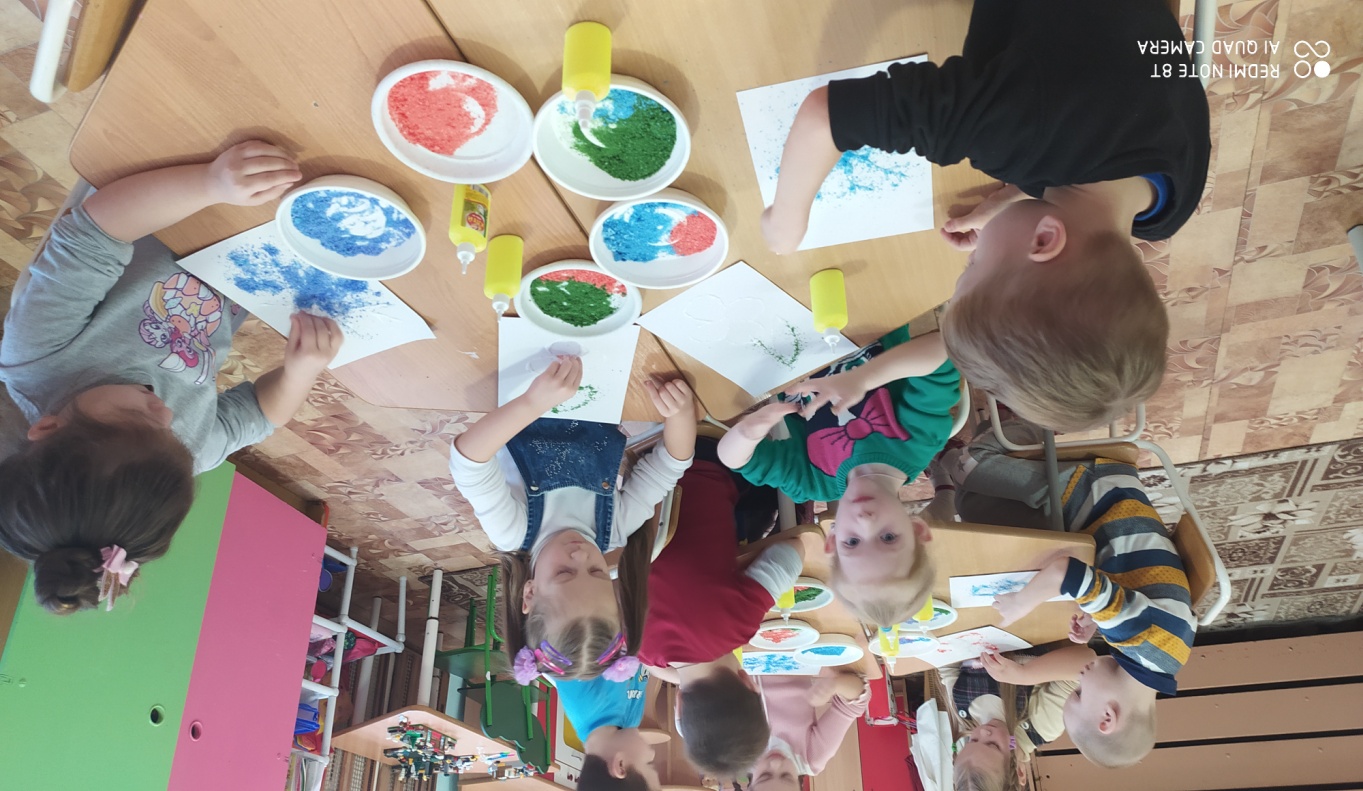                                                                                                       Разработала:                                                                                                      Лавришина И. Г.Брянск 2021Тип проекта:  исследовательско - творческий, групповой.Сроки реализации  проекта: среднесрочный – февраль 2021 года.Участники проекта: дети старшей группы, педагог, родители воспитанников.Актуальность.  Ребенок по своей натуре – исследователь. Неутолимая жажда новых впечатлений, любознательность, постоянное стремление детей наблюдать и экспериментировать с успехом проявляется в поисковой деятельности. Один из наиболее эффективных методов организации поисковой деятельности детей – это эксперимент.Реализация эксперимента показывает, что дети дошкольного возраста усваивают экологические и естественнонаучные понятия, далеко выходящие по сложности за пределы образовательной программы. Постепенное усложнение заданий позволяет выявить практически безграничные познавательные возможности дошкольников в области экологии. С предложенными заданиями дети справляются легко, с огромным интересом, любопытством и что особенно важно – при минимальной помощи со стороны взрослого. Внедрение естественнонаучного наблюдения и исследовательской деятельности в образовательный процесс дошкольного учреждения является одним из эффективных способов личностного развития детей.Почему соль? Чем могла заинтересовать детей обыкновенная соль, что в ней необычного. А все очень просто. В ходе работы по теме самообразования «Развитие познавательных способностей детей среднего возраста через экологическое воспитание (растительный мир и объекты неживой природы)» мы с ребятами знакомились с камнями разного происхождения.   И когда я задала вопрос о том, какой камень человек употребляет в пищу, все хором ответили: «Человек не ест камни»!  И сколько было восторга у ребят, когда узнали, что кристаллы одного камня мы каждый день употребляем в пищу.  И это  обыкновенная соль! Желание детей узнать больше о соли, исследовать её  и обусловило выбор темы данного проекта.Вопросы к детям по предлагаемому проекту:- для чего нужна соль?- откуда берется соль?- можно ли солью рисовать?-где человек  использует соль?Сформировалась проблема: мы соль каждый день употребляем в пищу, а ничего о ней не знаем. Цель проекта: создание условий для формирования представлений детей о соли и её свойствах через исследовательскую деятельность, развитие творческого потенциала посредством использования нетрадиционных техник рисования.Задачи проекта: дать знания детям о соли, как добавке к пище;познакомить детей с окрашиванием соли и способами рисования солью;способствовать развитию у детей интереса к нетрадиционным техникам рисования, творческих способностей;познакомить  детей с разновидностью соли (каменная, поваренная, морская),  её свойствами опытным путём;формировать элементарные представления о происхождении соли и способах ее добычи; формировать знания детей  о значении соли  в природе, в  жизни человека;стимулировать у детей  познавательный интерес, создавая условия для исследовательской,  творческой  деятельности; способствовать развитию логического мышления детей, интереса и внимания, воображения, любознательности.развивать у детей чувство красоты, художественного вкуса, фантазии;способствовать развитию коммуникативных навыков, обогащению и расширению словаря;воспитывать интерес к окружающему миру;пополнить РППС;привлечь родителей к активной жизни группы в рамках организации и реализации проекта;формировать партнерские взаимоотношения между педагогом, детьми и родителями.Ожидаемый (прогнозируемый) результат проектной деятельности: Для детей: - имеют представление о том, что соль идет как добавка к пище;- проявляют творческие способности в процессе нетрадиционного рисования – солью;-имеют представление о свойствах соли,  её видах;- имеют представление о том, как добывают соль;- имеют представление о значении соли для жизни человека, о её пользе и вреде;- делают элементарные опыты, формулируют выводы;- развит познавательный интерес в процессе исследовательской, творческой деятельности;- сформирован интерес  к исследованию объектов неживой природы;- проявляют внимание, любознательность в ходе экспериментальной деятельности;        - развиты коммуникативные навыки, пополнен и обогащен словарный запас детей;Для родителей:  - укрепление детско-родительских отношений;- сотрудничество, участие в выставке совместного творчества детей и родителей.Формы и методы работы: познавательные беседы, опытно-экспериментальная деятельность, коллективные наблюдения, рассматривание иллюстраций,  просмотр мультфильмов, чтение художественной литературы, дидактические игры, детское художественное творчество. Этапы реализации проекта:- определение целей и задач, содержание проекта, прогнозирование результата;-  изучение методической литературы, интернет-ресурсов;-  беседы с детьми (выявление уровня знаний о соли); - составление плана проекта;- организация РППС (подбор художественной литературы про соль, подбор  демонстрационного материала по теме, подбор видео материала, подбор дидактических игр); -   информация в родительском уголке о начале работы над проектом, приглашение к сотрудничеству.Содержание работы с родителями:-  анкетирование «Соль и здоровье человека»; - совместное обсуждение мероприятий по выполнению проекта, выяснение возможностей, средств, необходимых для реализации проекта.Второй этап - реализация проекта:Работа с детьми: - беседа с целью выяснения представлений о соли: «Что мы знаем о соли и её свойствах?», «История добычи соли», «Как соль приходит на стол»,  «Соль друг, соль враг», «Где человек использует соль», «Разве соль не волшебница?»- рассматривание  иллюстраций, фотографий мест добычи соли, разновидности соли- опытно-экспериментальная деятельность: «Из чего состоит соль», «Соль имеет соленый вкус», «Соль не имеет запаха», «Соль растворяется в воде», «Соль в холодной и горячей воде», «Соль хрустит», «Соль и лед», «Влияние соли на рост  растений», «Влияние соли на плавучесть тел», «Соль - чистящее средство», «Выращивание кристаллов соли», «Можно ли соль сделать цветной», «Как соль используют в косметологии», «Знакомство с соляной лампой».- наблюдение за применением соли дома: «Как мама использует соль дома»;- чтение художественной литературы: загадки и пословицы про соль, русская народная сказка «Соль»,  румынская народная сказка «Соль в кушанье», словацкая народная сказка «Соль дороже золота», болгарская народная сказка «Самое дорогое - это соль»;- прослушивали песни про соль из мультфильма «Незнайка на луне», просмотрели мультфильм «Как казаки соль добывали»;- дидактические игры: «Узнай на вкус», «Выбери правильное слово»;- подвижные игры: «Без соли - соль!», игровые упражнения с мешочками, наполненными солью: «Попади в цель», «Пройди и не урони»;- художественно - творческая деятельность детей: нетрадиционное рисование «Рисуем по соли» (пальчиком), «Разноцветный салют» (рисование солью и акварелью), лепка из соленого теста «Удивительные цветы»,  «Разноцветная радуга» (декорирование емкости цветной солью). Работа с родителями: - консультация «Роль семьи в развитии познавательных способностей детей»;- памятка «Чего нельзя и что нужно делать для поддерживания интереса детей к познавательному экспериментированию»;- беседа «Как в домашнем хозяйстве можно использовать соль»;- буклет «Чем интересна соль? Как ее можно использовать для творчества»- буклет «Интересные факты о соли»;-  папка-передвижка «Экспериментируем дома»;- помощь в организации выставки «Разновидности соли»;- выставка совместного творчества родителей и детей  «Разве соль - не волшебница?».Третий  этап - итоговый: оформление стенгазеты «Как мы знакомились с солью»; пополнение РППС в группе изготовленными дидактическими играми, картотекой «Волшебница соль»;оформление выставки детских творческих работ «Рисуем солью»;организация выставки «Разновидности соли»;выставка совместного творчества родителей и детей «Разве соль не волшебница?»подведение итогов реализации проекта; оформление портфолио проекта.Результаты проектной деятельности:создание картотеки «Волшебница соль»; проведение выставки совместного творчества родителей и детей  «Разве соль - не волшебница?»; дети имеют представление о том, что соль является добавкой к пище;дети  проявляют творческие способности в процессе нетрадиционного рисования – солью;дети имеют представления о свойствах соли, ее видах;дети имеют представление о том, как добывают соль;дети имеют представление о значении соли для жизни человека, о её пользе и вреде;  в ходе экспериментальной деятельности дети приобретают  ценный коммуникативный опыт, беря на себя роль взрослых; делают элементарные опыты, формулируют выводы; у детей развит познавательный интерес в процессе исследовательской, творческой деятельности;дети проявляют внимание, любознательность в ходе экспериментальной деятельности;проявляют творческие способности в процессе нетрадиционного рисования;у детей развиты коммуникативные навыки, пополнен и обогащен словарный запас детей;у детей воспитан интерес к окружающему миру.родители привлечены  к активной жизни группы в рамках организации и реализации проекта;сформированы партнерские взаимоотношения между педагогом, детьми и родителями.Наш проект получился ярким, разнообразным, а главное, полезным для детей.В результате проектной деятельности дошкольники в полном объёме познакомились со свойствами и качествами соли, каким образом она попадает к нам на стол.  Благодаря использованию различных наглядных пособий, подбору видеоматериалов, методической и художественной литературы, экспериментальной деятельности  у детей была создана такая среда, в которой происходило активное развитие их познавательных и творческих способностей. Из бесед  дошкольники узнавали много нового, обогащали свой словарный запас, в ходе экспериментов учились правильно делать выводы. Благодаря выполненной  работе, мы утверждаем, что соль действительно не только вещество, необходимое для жизнедеятельности человеку, но и интересный материал для опытов, наблюдений  и творчества. Оказалось, что она интересно волшебная! Все участники проекта (дети, воспитатели, родители) получили положительные эмоции от полученных результатов.